Chaffee County CEDS Project Summary 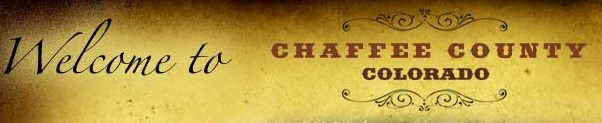 Access To Capital The region has moderate to strong capacity in the availability of debt capital, though the lack of a regional SBA 504 packager is a need to be addressed. There is a need to strengthen existing Revolving loan funds to increase capacity and perhaps to offer niche products. Within Pueblo County, there are strong incentive programs for specific types of industries and job creations. The region, however, is an equity desert, with little access to capital for startups, follow on funding, or private equity funds to help existing businesses to pivot or grow. The strategy is to increase access to equity capital in the region and develop an entrepreneurial ecosystem that supports startups in the tech sector and the intellectual property sector.SCEDD Regional ProgramsProgram- SoCo Angels Support. Provide three years of operational support to develop an early Angel startup network of Accredited Investors to fund the seed stage for tech and intellectual property startups Status of Program- DevelopmentLead- SCEDD, SCIL, SoCo Angels, Program Cost Estimate--$300k per annumFunding Options- EDA technical assistance grant, Foundation grantsProgram: Angel fund. Adjunctive to SoCo Angels, the development of a separate fund can support individual angel investments with an institutional investment or a “sidecar” fund created by accredited investors who want to supplement individual investments with group efforts.Status of Program—ConceptualLead: SCEDD, SCIL, SoCo AngelsProgram Cost Estimate: Institutional fund--$500k; Sidecar fund $500kFunding options: Institutional: Foundations; Sidecar: Accredited investors of SoCo AngelsProgram: SBA 504 Packaging. Re-enter this SBA program with either a stand-alone entity or in partnership with adjoining packagers. This product is a critical credit enhancer for collateral-oriented commercial banks considering startups of between $1 million and $5 million that have commercial real estate for collateral.Status of Program—Early DevelopmentLead: SCEDDProgram cost estimate: Approximately $100k per annum at start, with additional costs dependent on deal flow and generation of fees. Funding Options—Startup loans, Foundation grants, Commercial bank supportProgram – Chaffee County Revolving Loan? Status of Project – Lead – Jake? Project Cost Estimate –Funding Options –DOLAAgriculture/ RanchingProgram – Chaffee Common Ground. Providing working capital to ranchers and agricultural users in Chaffee County funded through a County .25% sales tax. Future acquisition of Conservation Easements possible to protect agricultural and ranching lands.  Status of Project – OngoingLead – Chaffee County Cindy Williams Envision Project Cost Estimate –N/AFunding Options – GOCO, Conservation Trust Funds, County Sales TaxBroadband DevelopmentSCEDD Regional ProgramsProgram—Broadband Support Office. SCEDD will create a two-to-three-person office to take the lead in implementing broadband with a regional approach. Local projects need to be rolled up into regional and sub-region initiatives to secure adequate funding and to manage fewer, but larger projects. Part of that effort will be to create a region-wide grant match gap funds to assist with securing funds.Status of Program—In developmentLead—SCEDDProject Cost Estimate--$250k per annum in operational support; $1M per annum in grant match gap fundFunding options—EDA technical assistance grant, DOLA, Electricity providers, County government, Foundation grantsProject – Town of Buena Vista Broadband and IT.  Migrate town-hosted critical applications from local servers to a cloud-based solution with improved broadband speeds. Status of Project – PlanningLead – Town of Buena VistaProject Cost Estimate - $120,000Funding OptionsBusiness DevelopmentProject – Poncha Springs Industrial Park. The Poncha Springs Industrial Park located north of CR 120 is one of the largest in Chaffee County with adequate room for development and potential future expansion.Status of Project – Conceptual Lead – Town of Poncha SpringsProject Cost Estimate Funding Options – Project – Poncha Springs Town Center. Phase I of Poncha Town Center project was initiated and approved in 2018 with the construction of the first substantial grocery store and hardware store.  The location has the potential to become the traditional downtown that Poncha Springs does not currently have.  The COVID-19 pandemic delayed the momentum of the project, but it is anticipated commercial development will come back around as the recovery phase of the pandemic approaches.Status of Project – Planned, ongoing engineering, and constructionLead – Town of Poncha Springs, Private DeveloperProject Cost Estimate Funding Options – Project – Poncha Springs North Crossroads Commercial Zone. There is ~20-acres of vacant land zoned commercial in the Poncha Springs North Crossroads Commercial Zone, a portion of which has undeveloped access.  The integration of a highway access point across from the Crossroads Welcome Center would open up the potential of this commercial area.Status of Project – PlanningLead – Town of Poncha Springs, Private Developer, CDOTProject Cost Estimate - Funding Options – Project – Buena Vista Industrial Park. Infrastructure including sewer lift station needed south of Colorado Drive to allow additional growth at industrial park. Status of Project – PlanningLead – Town of Buena VistaProject Cost Estimate- N/AFunding Options – EDACritical InfrastructureProject – Poncha Springs Water System and Well Expansion. The Town of Poncha Springs recently increased the capacity of the water distribution and storage capacity with the integration of two new high production wells and a 400,000-gallon water storage tank.  The next step in ensuring a safe, reliable water distribution system will be to evaluate Wells 1 & 2 that were initially drilled in the 1980’s and produce a relatively low volume of water.Status of Project – Planning	Lead – Town of Poncha SpringsProject Cost Estimate - $400,000Funding Options – Town of Poncha Springs Enterprise Fund, DOLA, CWRPDA DWRFProject – Poncha Springs Water Storage Tank Repair, Maintenance, and Expansion – With the integration of the new storage tank on the opposite side of the distribution grid, the old tanks constructed in 1983 & 1998 have the ability to be taken offline for repairs, maintenance, and potential upsizing or replacement.Status of Project – Concept and PlanningLead – Town of Poncha SpringsProject Cost Estimate - $150,000 - $500,000Funding Options – Poncha Springs Enterprise Fund, DOLA, CDPHE, CWRPDA DWRFProject – Poncha Springs Sewer Extension or Expansion. As the Town looks to expand industrial, commercial, and residential opportunities in Poncha Springs a potential restricting factor is the sewer trunk line capacity that runs to the City of Salida Wastewater Treatment Plant.Status of Project – PlanningLead –City of Salida and Poncha Springs Project Cost Estimate- Funding Options – Project – Town of Buena Vista Well #4 New Well.  Drill new well, add on-site water treatment and tie-in to existing distribution system.Status of Project – Design/EngineeringLead – Town of Buena VistaProject Cost Estimate - $280,000Funding Options – Project – Town of Buena Vista Infiltration Gallery and Surface Plant Expansion.  Expand and improve existing Gallery Collection System and modify and recommission Surface Plant.Status of Project – Design/EngineeringLead – Town of Buena VistaProject Cost Estimate - $3,500,000Funding Options – Project – Town of Buena Vista Water Main Connection – Gregg Drive to Rodeo Road.  Critical to loop the upper and lower zones to enable more development and growth in the Colorado Center Commercial, industrial and residential areas.Status of Project – Lead – Town of Buena VistaProject Cost Estimate - $1,200,000Funding Options – EDAProject – Town of Buena Vista Stormwater System.  Address recommendations in Town Drainage Master Plan, and flood plain management including South Railroad Street Crossing, channel rehab and culvert at S Sangre and Hwy 24, channel rehab and culvert at West Main & James, storm inlet at East Main and Belden, Det Facility at Old Landfill & Outfall to Ark and Cottonwood Avenue stormwater project.Status of Project – ConstructionLead – Town of Buena VistaProject Cost Estimate - $833,209Funding OptionsProject – Buena Vista Water System.  Sandblast and recoat surface plant contact basin, upsize undersized water mains and add distribution system components as needed, recoat lower and upper zones, and update Town Water Resource Master Plan.Status of Project – Construction/PlanningLead – Town of Buena VistaProject Cost Estimate - $1,000,884Funding Options - EDAProject- City of Salida Galley Water Main Replacement. the aging piping critical for distributing potable water from Salida’s primary groundwater source to the City will be replaced, further ensuring a dependable water source for all residents.   Status of Project – EngineeringLead – City of SalidaProject Cost Estimate - $1,900,000 Funding Options – Project- City of Salida Pasquale Springs Improvements. Expanding the capacity of the Pasquale Springs site and providing greater resilience in the event that the treatment plant becomes inaccessible.   Status of Project – EngineeringLead – City of SalidaProject Cost Estimate - $2,400,000Funding Options – Project- City of Salida Harrington Ditch Piping. The City is working on piping of the Harrington Ditch to improve efficiency and reduce irrigation costs.    Status of Project – EngineeringLead – City of SalidaProject Cost Estimate - $80,000Funding Options – Project- City of Salida Wastewater Plant upgrades and expansion. Continued economic growth and additional loads to the system will require upgrades or expansion to accommodate growth in the next 5 years.    Status of Project – ConceptLead – City of SalidaProject Cost Estimate - TBDFunding Options – Project- Buena Vista Sanitation District. Secondary trunk line under river? Or plant upgrades.    Status of Project – EngineeringLead – Buena Vista Sanitation Roger SamsProject Cost Estimate - TBDFunding Options – Project- Town of Garfield Water System. Water system for users within the Town of Garfield to allow for additional commercial capacity.    Status of Project – PlanningLead – Chaffee CountyProject Cost Estimate - TBDFunding Options – CDPHE, Workforce Housing StrategiesProject- Collegiate Commons.   Status of Project – Concept and PlanningLead – Chaffee County Housing Authority and Chaffee County Community FoundationProject Cost Estimate - Funding Options – Project- Jane’s Place. Seasonal or new workforce housing for up to 17 units.    Status of Project – Concept and PlanningLead – Chaffee County Housing Authority and Chaffee County Community FoundationProject Cost Estimate - $4,100,000Funding Options – Local Donors, SB-252, City of SalidaProgram- Mesa Workforce Housing LIHTC – The low-income housing project proposes 50-units on the north side of Poncha Springs focusing on 60% AMI and below.Status of Project – Concept and PlanningLead – Salida Housing Development Corporation and Town of Poncha SpringsProject Cost Estimate - Funding Options – Education/Work Force DevelopmentProject – Poncha Elementary School. As the southern end of Chaffee County located in the Salida School District R32J boundaries continues to grow the capacity of the district’s elementary schools is quickly approaching.  The location for an additional elementary school will be located within Poncha Springs municipal limits to increase capacity.Status of Project – Lead – Salida School District R32J & Town of Poncha SpringsProject Cost Estimate Funding Options – Renewable EnergyProject – Poncha North Solar Farm Extension. The Solar Farm located north of Poncha Springs in unincorporated Chaffee County currently provides some renewable energy in the area with local municipalities and other organizations signed up for an allocation of the energy produced.  There is potential for expansion by the owner through the Chaffee County planning process.Status of Project – Conceptual Lead – Greenshine New Energy Project Cost Estimate Funding Options – Recreation and TourismProject – Poncha Meadows Park. As part of the Poncha Meadows subdivision process a 1.4-acre park on the north side of Town was dedicated to the Town of Poncha Springs.  This Park will be the primary park that serves residents on that side of Town as all current parks require the crossing of interstate highways to access.Status of Project – PlanningLead – Town of Poncha SpringsProject Cost Estimate - $100,000-$200,000Funding Options – CTF Fund, Great Outdoors ColoradoProject – CR 127 Hwy 50 Trail Crossing. To facilitate multi-modal and active transportation options in the Town of Poncha Springs and in the region, providing safe pedestrian highway crossings is essential.  The location of CR 127 and Highway 50 provides connectivity to a regional trail system and accessibility to commercial businesses. Status of Project – Conceptual & PlanningLead – Town of Poncha SpringsProject Cost Estimate - $150,000 - $200,000Funding Options – CDOT funding opportunities Project – Monarch Crest Trail Connector or Rail Trail. The Monarch Crest Trail that runs parallel to Monarch Pass is a popular mountain biking destination with over 5,000 patrons annually.  The trail currently drops off onto US Hwy 285 and requires individuals to traverse the last portion of the trail on highway shoulders including a bridge across the South Arkansas River that was not designed with multi-modal options in mind producing a significant safety concern.Status of Project – Conceptual Lead – Town of Poncha SpringsProject Cost Estimate Funding Options – CDOT Funding Options, DOLA, GOCOProject – Town of Buena Vista Parks and Rec Inter-generational River Park Complex.  Provide 6 new dedicated pickleball courts, add ADA compliant trails connecting the west and east sides of the River Park Complex and add a single-track trail through the park, helping to accommodate increased traffic and park use.Status of Project – ConstructionLead – Town of Buena Vista Parks and RecProject Cost Estimate – $459,000Funding Options – Project – Buena Vista Arizona Street Trail and Bridge.  Construction of bicycle and pedestrian facilities from Main Street along Court, Arizona and Marquete and Mayer Streets and a shared-use bridge over Cottonwood Creek to allow users to avoid narrow bridge.Status of Project – ConstructionLead – Town of Buena VistaProject Cost Estimate – $611,560Funding Options – Project – Buena Vista Whipple Trail Reconstruction.  Replace Whipple Bridge decking to address safety concerns and re-rout trails to mitigate effects of erosion and meet width recommendations.Status of Project – ConstructionLead – Town of Buena VistaProject Cost Estimate - $51,005Funding Options – Project – Buena Vista Rodeo Grounds.  New shade and weather structure, purchase portable public address system and two shed structures to be used for ticket booth and check-in station.Status of Project – ConstructionLead – Town of Buena VistaProject Cost Estimate - Funding OptionsProject – Buena Vista Forest Square Park Rehabilitation.  Rebuild pavilion and resurface concrete basketball court.Status of Project – ConstructionLead – Town of Buena VistaProject Cost Estimate - $25,000Funding OptionsProject- Centennial Park Skatepark Construction. With the help of major funding from a Great Outdoors Colorado grant, a new skatepark will be completed at Centennial Park. This project was chosen by the community during the Open Space and Trails Master Plan engagement process and highlighted as a priority to residents.  Additional improvements to parking, “curb appeal” and access all around the perimeter of the Aquatic Center are also part of the same plan and already underway.   Status of Project – ConstructionLead – City of SalidaProject Cost Estimate - $401,000 Funding Options – GOCOProject- City of Salida Hot Springs outdoor soaking pools. The City is continuing to pursue the development of five new outdoor soaking pools adjacent to the Salida Hot Springs Aquatics Center.    Status of Project – EngineeringLead – City of SalidaProject Cost Estimate - $960,000Funding Options – GOCOProject- Salida Mountain and SPOT Trail Hwy Crossings. The expansion of the trail systems on public lands are facilitating multiple trail crossings across Hwy 50 including CR 105, CR 107, CR 140r.    Status of Project – EngineeringLead – City of SalidaProject Cost Estimate - $960,000Funding Options – GOCOProject – Chaffee County Fairground Renovations. Additional capacity and restroom facilities at the north building, fire suppression upgrades, lighting efficiency upgrades. Facility important for COVID-19 vaccinations and other emergency operations beyond the recreational facilities.Status of Project – EngineeringLead – Chaffee CountyProject Cost Estimate – $640,000Funding Options –Health Care/Public Health/ Mental HealthProject- Sol Vista Mental Health New Facility Chaffee County Campus. Status of Project – Concept and PlanningLead – Project Cost Estimate - Funding Options – Project- Heart of the Rockies Regional Medical Center Expansion Buena Vista.?  Status of Project – Concept and PlanningLead – Project Cost Estimate - Funding Options – TransportationProject – Hwy 50 Improvements – Construct multi-modal, street scaping, and wayfinding improvements in Poncha Springs to promote active transportation, safety, and economic development.Status of Project – Concept and PlanningLead – Town of Poncha SpringsProject Cost Estimate - $3,000,000Funding Options – CDOT Funding OpportunitiesProject – Central Colorado Regional Airport Wildlife-Airfield Security Fence and Gate Relocation.  Move fence line and add a security gate to include the Grindle property, South Hangar, and property at south end of airfield.  Will enhance airfield security and eliminate through-the-fence access.Status of Project – ConstructionLead – Town of Buena VistaProject Cost Estimate - $140,000Funding Options – FAA, Local Funds                                          Project – Central Colorado Regional Airport Apron Tie-Down Rehabilitation Phase I.  Rehabilitation project needed to maintain and repair aprons and high- traffic parking area for and ensuring the safe operation and handling of aircraft. Status of Project – ConstructionLead – Town of Buena VistaProject Cost Estimate – $666,667Funding Options – FAA/CDOT/Local FundsProject – Central Colorado Regional Airport Taxiway A Rehabilitation.  Taxiway resurfacing needed due to many years of use and increased aircraft size and traffic.Status of Project – ConstructionLead – Town of Buena VistaProject Cost Estimate – $3,000,000Funding Options – CDOTProject- Hwy 50 Phase IV Streetscape Project. the streetscape improvements along Highway 50 are now in their final phase, and will include a completed sidewalk, lighting and parkway upgrades from Palmer to Oak Street, similar to the improvements directly to the west of it. This is consistent with the prior planning recommendation for the highway and will improve pedestrian accessibility while providing an aesthetic improvement to Salida’s eastern gateway.    Status of Project – ConstructionLead – City of SalidaProject Cost Estimate - $1,480,000Funding Options – CDOT, SRTS, MMOF, HSIPProject – Brown Canyon National Monument Road Improvements. Road improvements and highway access for Browns Canyon National Monument. Increased use and National Monument designation increased visitation and needs for upgrades. Status of Project – EngineeringLead – Chaffee CountyProject Cost Estimate – $2,800,000Funding Options –FLAP, CDOT, CPW Project – Granite Bridge Replacement. Bridge replacement across Arkansas River to connect to Hwy US 24. Status of Project – EngineeringLead – Chaffee CountyProject Cost Estimate – $1,520,000Funding Options –Project – Chaffee County FLAP Road Project. Status of Project – EngineeringLead – Chaffee CountyProject Cost Estimate – $1,520,000Funding Options –Institutional/ Local Government Facility InfrastructureProject – Poncha Library Extension – Preliminary conversations with the South Library District have taken place for a satellite library in Poncha Springs to evaluate potential locations.Status of Project – PlanningLead – South Library District & Town of Poncha SpringsProject Cost Estimate Funding Options – Project – Poncha Post Office Relocation – The Poncha Springs Post Office has reached capacity in its current location.  Local Developers have expressed interest in a build to suite and leasing the facility to USPS; however, the Post Office has negated to entertain further conversations. Status of Project – PlanningLead – USPS, Private Developers, Town of Poncha SpringsProject Cost Estimate Funding Options – Project – Town of Buena Vista New Town Hall.  Old Town Hall is very old and in constant need of repairs and maintenance.Status of Project – PlanningLead – Town of Buena VistaProject Cost Estimate – $3,600,000Funding Options – Project – Town of Buena Vista New Police Station.  Replacement of undersized, current police station.Status of Project – PlanningLead – Town of Buena VistaProject Cost Estimate – $4,000,000Funding Options –Project – Chaffee County Administration Annex. Additional to County Court house for expanded services and County Sheriff.Status of Project – EngineeringLead – Chaffee CountyProject Cost Estimate – $6,300,000Funding Options –Project – Chaffee County EMS Public Safety Building. New public safety facility for northern portion of Chaffee County EMS and emergency response. Status of Project – EngineeringLead – Chaffee CountyProject Cost Estimate – $3,500,000Funding Options –